CLASSES D’ETECours intensifs débutant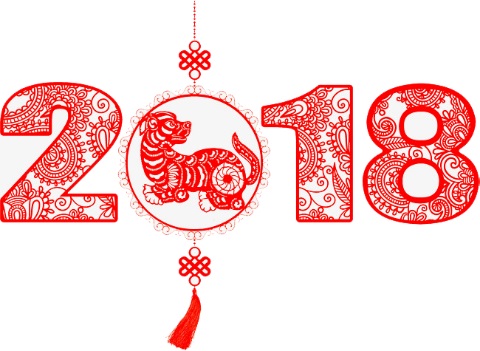 L’institut Confucius de Bruxelles est partenaire de l’Université des Langues étrangères de Beijing, soutenu par le Bureau national pour l'enseignement du chinois langue étrangère (Hanban).QUI PEUT S’INSCRIRE ? Nos cours d’été sont destinés aux grands débutants en chinois (adultes ou enfants) qui souhaitent acquérir des bases pour partir en Chine ou simplement avoir un avant-goût de cette langue. CONTENU DES COURSVous apprendrez les notions de bases de la langue et de la culture chinoise pour vous permettre de vous débrouiller dans des situations quotidiennes et répondre à des questions simples. INFORMATIONS PRATIQUESUne session aura lieu la première quinzaine de juillet, un autre la deuxième quinzaine d’août.Pour les adultes : les cours sont répartis sur 10 jours à raison de trois heures par jour, les soirées de 18h à 21h.Pour les enfants : les cours sont répartis sur 8 jours à raison de 2h par jour, les matinées de 9h à 11h. Les cours auront lieu à l’Institut Confucius dans les locaux de l’Association Belgique-Chine au 92 avenue Paul Deschanel, 1030 Bruxelles. Choisissez la formule qui vous convient le mieux et inscrivez-vous via info@belchin.be !En résumé : 
Les cours en soirée réservés aux adultes ont lieu du lundi au vendredi, de 18h à 21h.  Les cours en matinée réservés aux enfants ont lieu les lu-ma-je-ve, de 9h à 11h.Pour chaque niveau et type, un minimum de 5 élèves est requis pour ouvrir une classe.                     Les conditions générales et spécifiques de l’ICB et l’ABC être appliqué.DatesEtudiantsHoraireLanguePrixCodeDu 2 au 13 juillet Adultes (àpd de 17 ans)18 -21h
Du lundi au vendrediFR ou EN30h pour 150 €CSC7 Adu FR/ENDu 2 au 13 juillet Enfants (àpd de 8 ans)09h -11h 
Lu-ma-je-veFR ou  NL16h pour 100 €CSC7 Kid FR/NLDu 13 au 25 aoûtAdultes (àpd de 17 ans)18 -21h
Du lundi au vendrediEN ou FR30h pour 150 €CSC8 Adu EN/FRDu 13 au 25 aoûtEnfants (àpd de 8 ans)09h -11h 
Lu-ma-je-veFR ou NL16h pour 100 €CSC8  Kid FR/NL   